12. 1.			Učivo 1.C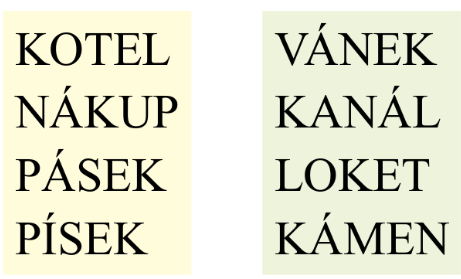 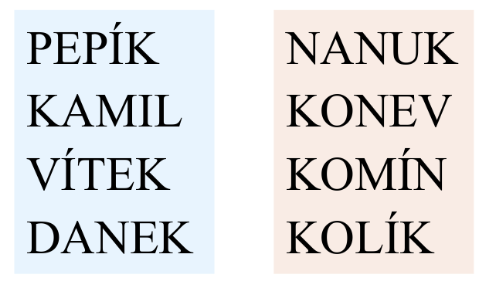 DenPředmětUčivo (pracovní sešit)DÚPÁČJPísanka 23 – přepis slov + kontrola DÚSL 37/1 – skupinová hra na čas, vytištěná slova ze cvičení jeden zástupce přečte na stanovišti, nadiktuje druhému a třetí zkontroluje správnost (vyměňují si role)Vyprávění – s čím si hrají koťata (příprava na Pč – výroba klubíček)ZČ SL – pravidelné čtení